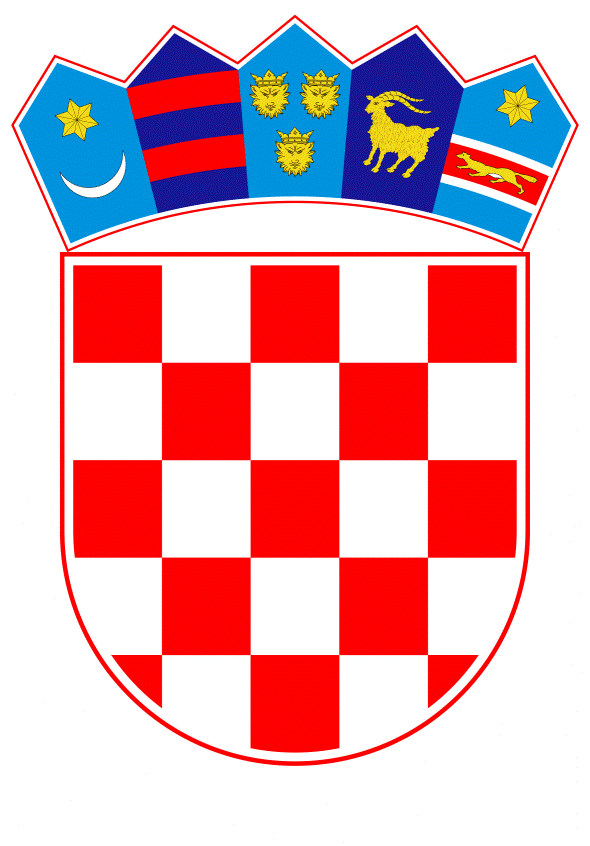 VLADA REPUBLIKE HRVATSKEZagreb, 4. travnja 2024.______________________________________________________________________________________________________________________________________________________________________________________________________________________________Banski dvori | Trg Sv. Marka 2 | 10000 Zagreb | tel. 01 4569 222 | vlada.gov.hrPRIJEDLOGNa temelju članka 31. stavka 3. Zakona o Vladi Republike Hrvatske (»Narodne novine«, br. 150/11., 119/14., 93/16., 116/18. i 80/22.), a u vezi sa člankom 27. stavkom 5. podstavkom 10. Zakona o nacionalnoj infrastrukturi prostornih podataka (»Narodne novine«, br. 56/13., 52/18. i 50/20.), Vlada Republike Hrvatske je na sjednici održanoj __________ donijela Z A K L J U Č A KPrihvaća se Izvješće o aktivnostima na uspostavi, održavanju i razvoju Nacionalne  infrastrukture prostornih podataka za 2023. godinu, u tekstu koji je Vladi Republike Hrvatske dostavila Državna geodetska uprava aktom, KLASA: 939-02/24-05/01, URBROJ: 541-07-01/1-24-19, od 14. ožujka 2024. KLASA: URBROJ: Zagreb, 									       PREDSJEDNIK					                                               mr. sc. Andrej PlenkovićOBRAZLOŽENJEVijeće Nacionalne infrastrukture prostornih podataka u Republici Hrvatskoj (u daljnjem tekstu: Vijeće) je na sjednici održanoj 6. veljače 2024.  usvojilo Izvješće o aktivnostima na uspostavi, održavanju i razvoju Nacionalne infrastrukture prostornih podataka za 2023. godinu.Temeljem članka 27. stavka 5. podstavka 10. Zakona o Nacionalnoj infrastrukturi prostornih podataka (»Narodne novine«, br. 56/13., 52/18. i 50/20.), Vijeće podnosi godišnje izvješće o uspostavi, održavanju i razvoju Nacionalne infrastrukture prostornih podataka (u daljnjem tekstu: Izvješće) Vladi Republike Hrvatske.Tijekom 2023. godine vidljiv je napredak na uspostavi Nacionalne infrastrukture prostornih podataka (u daljnjem tekstu: NIPP) koji se posebno očituje u većoj dostupnosti prostornih podataka javnog sektora na transparentan i interoperabilan način. Tijekom navedene godine nastavljene su aktivnosti na Registrima NIPP-a, Geoportalu NIPP-a te pregledniku i mobilnoj aplikaciji za građane GeoHrvatska. Također, odrađen je veliki broj aktivnosti na širenju svijesti i promociji NIPP-a kao i pružanju podrške subjektima NIPP-a kroz radionice.Broj novih subjekata koji su aktivno uključeni u prezentiranje svojih podataka putem Geoportala NIPP-a porastao je za 48%, dok je broj novih izvora prostornih podataka dostupnih za pretraživanje porastao za 18%, u odnosu na 2022. godinu. Razina interoperabilnosti je porasla, što se očituje u 12% novih mrežnih usluga na Geoportalu NIPP-a, u odnosu na 2022. godinu. Na Geoportalu NIPP-a, do kraja 2023. godine, bilo je upisano ukupno 117 subjekata te 1017 izvora prostornih podataka. Bilježi se povećana aktivnost subjekta NIPP-a s lokalne razine.Pored navedenih rezultata, u smislu povećanja broja subjekata i prijavljenih izvora i dalje je važno naglasiti da je potreban dodatan napor svih subjekata NIPP-a kako bi se podignula razina dostupnosti te interoperabilnosti prostornih podataka. Republika Hrvatska i dalje treba poduzimati aktivnosti na povećanju broja interoperabilno dostupnih prostornih podataka, što i dalje zahtjeva ozbiljan angažman Nacionalne kontaktne točke, a najvećim dijelom angažman subjekata NIPP-a koji su obvezni razviti interoperabilne mrežne usluge prostornih podatka. Stoga je potrebno poticati jači angažman svih tijela državne i javne uprave na uspostavi novih te poboljšanju kvalitete postojećih izvora prostornih podataka. Slijedom navedenoga ovim Zaključkom predlaže se da Vlada Republike Hrvatske prihvati predmetno Izvješće. Predlagatelj:Državna geodetska upravaPredmet:Izvješće o aktivnostima na uspostavi, održavanju i razvoju Nacionalne  infrastrukture prostornih podataka za 2023. godinu 